环江毛南族自治县下南乡中心幼儿园2024 年度部门预算目录第一部分：环江毛南族自治县下南乡中心幼儿园单位概况—、主要职责二、 机构设置情况第二部分：环江毛南族自治县下南乡中心幼儿园 2024 部 门预算情况说明一、部门收支总体情况说明二、部门收入总体情况说明三、部门支出总体情况说明四、财政拨款收支总体情况说明五、 一般公共预算支出情况说明六、 一般公共预算基本支出情况说明七、 一般公共预算“三公”经费支出情况说明八、政府性基金预算支出情况说明九、国有资本经营预算支出情况说明十、其他重要事项情况说明第三部分：环江毛南族自治县下南乡中心幼儿园 2024 年 部门预算相关报表一、部门收支总体情况表二、部门收入总体情况表三、部门支出总体情况表四、财政拨款收支总体情况表五、 一般公共预算支出情况表六、 一般公共预算基本支出情况表七、 一般公开预算“三公”经费支出情况表八、政府性基金预算支出情况表九、国有资本经营预算支出情况表十、 2024 年度预算项目绩效目标公开表第四部分：名词解释;第一部分：环江毛南族自治县下南乡中心幼儿园概况一、主要职责（一）贯彻执行党和国家的教育方针、政策和法律法规；拟订 全乡幼儿园教育改革与发展规划并组织实施。（二）编制本乡幼儿 园教育事业发展规划并检查实施情况，向自治县人民政府和上级教育部门作出报告。（三）督促检查全乡贯彻执行幼儿园教育方针、政策、法令、法规和上级的各项规定；评估指导全县教育教学工作。 （四）负责推进学前教育均衡发展和促进教育公平。（五）负责全  园人才队伍和教师队伍建设，包括校长岗位培训、后备干部队伍建设、教师学历教育、继续教育等。（六）负责组织学籍管理工作。（七）按照中央关于全面推进素质教育要求，负责教育教学管理、 教育教学改革及教育教学科学研究工作，检查指导全园实施素质教 育工作，并组织推广先进的教育教学经验。（八）检查指导学校教 育教学设备的装备、管理和使用工作。（九）检查指导全园开展电 化教育和信息化教学工作。（十）负责全园教师初级专业技术职务 资格的评审，中、高级专业技术职务资格的申报工作。按照管理权 限对教师进行考核、聘任、奖惩、晋升等工作。（十一）负责指导 全园学生资助管理工作及安全管理工作   （十二）负责语言文字和指导推广普通话工作。（十三）完成上级部门交办的其他工作。二、机构设置情况本部门无下属机构，有五个内设机构，分别为：行政办公室、保教室、财务室、安全办、资助办。（一）行政办公室负责幼儿园  日常运转工作，负责信息、督查、安全保密、来信来访及答复、政  务公开、人事编制等工作。（二）保教室指导教师掌握新课程标准， 帮助教师理解教材，改进教学方法， 更新教学手段，不断创新，全  面提高课堂教学效益；组织开展形式多样的教研活动，总结推广先进教学经验，表彰教学研究和教学改革中的先进单位和个人。（三）财务室负责国有资产、预决算、财务管理、内部审计、政府  采购、承担教育基本信息统计、分析、发布工作。（四）安全办负  责幼儿园的安全稳定、安全教育工作，指导幼儿园的安全监督管理  和事故防范、突发公共安全事件的应急管理工作； 会同有关部门做  好校园及周边治安综合治理及安全保卫工作。（五）资助办负责学  生的资助工作、核实在校生人数，按有关规定开展免除保教费申报、 评审、 认定、公示和发放工作； 加强免保教费补助资金的管理， 加强幼儿园学生资助其他方面工作的指导和管理第二部分：环江毛南族自治县下南乡中心幼儿 园 2024 年部门预算情况说明一、部门预算收支总体情况说明我部门总收入 207.90 万元，总支出 207.90 万元。总收入较 2023 年度预算数 194.28 万元，增加 13.62 万元，增长 7.01%，主要原因是 1.工资标准比 2023 年有所提高； 2.部分教师社会保障费及住房 公积金缴纳基数提高； 3.教育系统干部职工基础性绩效工资增量基数增加。总支出较 2023 年度预算数 194.28 万元，增加 13.62 万元，增长 7.01%，主要原因是工资标准比 2023 年有所提高； 2.部分 教师社会保障费及住房公积金缴纳基数提高； 3.教育系统干部职工基础性绩效工资增量基数增加。二、部门收入总体情况说明2024 年我部门总收入 207.90 万元，较 2023 年度预算数 194.28万元，增加 13.62 万元，增长 7.01%，主要原因是 1.工资标准比2023 年有所提高;2.部分教师社会保障费及住房公积金缴纳基数提高;3.教育系统干部职工基础性绩效工资增量基数增加。三、部门支出总体情况说明2024 年我部门总支出 207.90 万元，较 2023 年度预算数 194.28万元，增加 13.62 万元，增长 7.01%，主要原因是 1.工资标准比2023 年有所提高； 2.养老保险及住房公积金缴纳基数提高； 3.教育 系统干部职工年终绩效考评增量奖励金基数增加;4.公开招聘教师增加。主要包括： 教育支出。（一）按支出功能分类科目划分，共分为 4 类，其中 :(1)教育支出 198.11 万元， 占支出总预算 95.29%,比上年增长 31.96 万元，增长 19.24%,主要原因是：1.工资标准比 2023 年有所提高； 2.教育系统干部职工基础性绩效工资增量基数增加；3.11 名教师控制数编的社会保障费和住房保障都按此科目支出。 。(2)社会保障和就业支出 4.31 万元， 占支出总预算 2.07%,比上  年减少 10.72 万元，减少 71.32%,主要原因是：此项支出只有在职在编 53 人，其他教师控制数编人员 11 人都按教育支出预算。(3)住房保障支出 3.67 万元， 占支出总预算 1.77%,比上年减少7.61 万元，减少 67.46%,主要原因是：此项支出只有在职在编 3人，其他教师控制数编人员 11 人都按教育支出预算。(4)一般公共服务支出 1.81 万元， 占支出总预算 0.87%,比上年  减少 0.01 万元，减少 0.55%,主要原因是：工会经费计算基数比上年低。(二)按支出结构分类划分，分为基本支出预算和项目支出预算。1．基本支出预算。基本支出预算 155.70 万元， 占支出预算 74.89%,比上年增长 38.42 万元，增长 32.76%。其中：(1)工资福利支出 153.89 万元， 占基本支出总预算 98.84%,比 上年增长 38.43 万元，增长 33.28%,主要原因是：1.工资标准比 2023 年有所提高； 2.教育系统干部职工基础性绩效工资增量基数增加；3.11 名教师控制数编的社会保障费和住房保障都按此科目支出。 。(2)商品和服务支出 1.81 万元， 占基本支出总预算 1.16%,比  上年减少 0.01 万元，减少 0.55%,主要原因是：工会经费计算基数比上年低。2．项目支出预算。项目支出预算 52.20 万元， 占支出预算 25.11%,比上年减少 24.80 万元，减少 32.21%。其中：(1)商品和服务支出 6.00 万元， 占项目支出总预算 11.49%,比 上年减少 10.00 万元，减少 62.50%,主要原因是：减少维护费、 水电费、 邮电费的预算。(2)工资福利支出 46.20 万元， 占项目支出总预算 88.51%,比 上年减少 14.80 万元，减少 24.26%,主要原因是：单位自聘人员减少。四、财政拨款收支总体情况说明2024 年财政拨款收入我部门财政拨款总收入 207.90 万元，总 支出 207.90 万元。财政拨款总收入较 2023 年度预算数 194.28 万元，增加 13.62 万元，增长 7.01%，主要原因是 1.工资标准比 2023年有所提高； 2.部分教师社会保障费及住房公积金缴纳基数提高；3.教育系统干部职工基础性绩效工资增量基数增加。财政拨款总支出较 2023 年度预算数 194.28 万元，增加 13.62 万元，增长 7.01%，主要原因是 1.工资标准比 2023 年有所提高； 2.部分教师社会保障费 及住房公积金缴纳基数提高； 3.教育系统干部职工基础性绩效工资增量基数增加。五、 一般公共预算支出情况说明2024 年一般公共预算支出共 207.90 万元，较 2023 年度预算数 194.28 万元，增加 13.62 万元，增长 7.01%，主要原因是 1.工资标 准比 2023 年有所提高； 2.部分教师社会保障费及住房公积金缴纳基 数提高； 3.教育系统干部职工基础性绩效工资增量基数增加。中央提前下达 2024 年一般公共预算转移支付资金安排的支出 0.00 万元。具体情况为：一般公共服务支出（类）支出 1.81 万元， 占支出总预算的 0.87 %，较 2023 年度预算数 1.82 万元，减少 0.01 万元，减少 0.55%，主要原因是：工会经费计算基数比上年低。住房保障支出（类）支出 3.67 万元， 占支出总预算的 1.77%， 较 2023 年度预算数 11.28 万元，减少 7.61 万元，减少 67.46%，主 要原因是：此项支出只有在职在编 3 人，其他教师控制数编人员 11人都按教育支出预算。教育支出（类）支出 198.11 万元， 占支出总预算的 95.29%，较2023 年度预算数 166.15 万元，增长 31.96 万元，增长 19.24%，主要原因是：1.工资标准比 2023 年有所提高； 2.教育系统干部职工基 础性绩效工资增量基数增加；3.14 名教师控制数编的社会保障费和住房保障都按此科目支出。社会保障和就业支出（类）支出 4.31 万元， 占支出总预算的 2. 07%，较 2023 年度预算数 15.03 万元，减少 10.72 万元，减少 71.32 %，主要原因是：此项支出只有在职在编 3 人，其他教师控制数编人员 11 人都按教育支出预算。六、 一般公共预算基本支出情况说明2024 年一般公共预算基本支出共 155.70 万元，较 2023 年度预 算数 117.28 万元,增加 38.42 万元，增长 32.76%，主要原因是 1.工 资标准比 2023 年有所提高； 2.教育系统干部职工基础性绩效工资增 量基数增加；3.11 名教师控制数编的社会保障费和住房保障都按此科目支出。具体情况为：工资福利支出支出预算 153.89 万元， 占基本支出预算的98.84%，较 2023 年度预算数 115.46 万元，增长 38.43 万元，增长  33.28%，主要原因是：1.工资标准比 2023 年有所提高； 2.教育系统 干部职工基础性绩效工资增量基数增加；3.11 名教师控制数编的社会保障费和住房保障都按此科目支出。商品和服务支出支出预算 1.81 万元， 占基本支出预算的 1.16%，较 2023 年度预算数 1.82 万元，减少 0.01 万元，减少0.55%，主要原因是：工会经费计算基数比上年低。七、 一般公共预算“三公”经费支出情况说明（一）2024 年部门预算共安排“三公"经费支出预算 0.00 万元 （全口径），其中： 因公出国（境）经费支出预算 0.00 万元，公务 接待费支出预算 0.00 万元，公务用车购置及运行费支出预算 0.00万元（公务用车购置费 0.00 万元,公务用车运行维护费 0.00 万元）。（二）2024 年一般公共预算安排的“三公”经费支出预算 0.00 万元，同口径较 2023 年度预算数 0.00 万元，增长 0.00 万元，增长0%，具体如下：1.因公出国（境）费 2024 年预算安排 0.00 万元，较 2023 年度 预算数 0.00 万元，增长 0.00 万元，增长 0%，主要原因是本部门本年度无此项支出。2.公务接待费 2024 年预算安排 0.00 万元，较 2023 年度预算数0.00 万元，增长 0.00 万元，增长 0%，主要原因是本部门本年度无此项支出。3.公务用车购置及运行费 2024 年预算安排 0.00 万元，较 2023年度预算数 0.00 万元，增长 0.00 万元，增长 0%，其中：公务用车购置费 2024 年预算安排 0.00 万元，较 2023 年度预算 数 0.00 万元，增长 0.00 万元，增长 0%，主要原因是本部门本年度无此项支出。公务用车运行维护费 2024 年预算安排 0.00 万元，较 2023 年度 预算数 0.00 万元，增长 0.00 万元，增长 0%，主要原因是本部门本年度无此项支出。八、政府性基金预算支出情况说明我部门 2024 年政府性基金预算支出共 0.00 万元，较 2023 年度 预算数 0.00 万元，增加 0.00 万元，增长 0%，主要原因是本部门本年度无此项支出。九、国有资本经营预算支出情况说明我部门 2024 年国有资本经营预算支出共 0.00 万元，较 2023 年 度预算数 0.00 万元，增加 0.00 万元，增长 0%，主要原因是本部门本年度无此项支出。十、其他重要事项情况说明（一）机关运行经费安排情况说明2024 年本部门机关运行经费预算 1.81 万元，较 2023 年度预算数 1.82 万元，减少 0.01 万元，下降 0.55%，主要原因是：工会经费计算基数比上年低。（二）政府采购预算安排情况说明我部门 2024 年政府采购预算总金额 0 万元。其中： 货物类采购 0 万元、工程类采购 0 万元、服务类采购 0 万元。主要用于：本部门本年度无政府采购预算（三）国有资产占用情况说明截至 2023 年 12 月 31 日，本部门共有车辆 0 辆，其中， 应急机要通信用车 0 辆、一般执法执勤用车 0 辆、特种专业技术用车 0辆、其他用车 0 辆，单位价值 200 万元以上大型设备 0 台（套）。（四）预算绩效目标情况说明1.我部门 2024 年所有项目支出全面实施绩效目标管理， 涉及项 目 6 个，预算资金 52.2 万元。绩效目标情况详见报表（日常运转类 项目、工资类人员经费项目和涉密项目等除外）个，预算资金 52.2 万元。绩效目标情况详见报表（日常运转类项目、工资类人员经费项目和涉密项目等除外）。2.重点项目预算绩效目标说明。2024 年我部门年初预算经费（教育保育费）总体绩效目标：通 过 2024 年年初经费保障幼儿园各项工作正常运转、保障辖区内幼儿 受到良好教育， 从而提高幼儿家长对于幼儿园的满意度、教师的幸福感、获得感。实现师资力量和幼儿园环境达到社会认可的学前教育第三部分环江毛南族自治县下南乡中心幼儿园 2024 年部门预算表收支总体情况表单位名称：环江毛南族自治县下南乡中心幼儿园单位： 万元注：报表金额单位转换时可能存在四舍五入尾数误差。收入总体情况表单位名称：环江毛南族自治县下南乡中心幼儿园单位： 万元注：本报表金额单位转换时可能存在四舍五入尾数误差。支出总体情况表单位名称：环江毛南族自治县下南乡中心幼儿园单位： 万元注：本报表金额单位转换时可能存在四舍五入尾数误差。财政拨款收支总体情况表单位名称：环江毛南族自治县下南乡中心幼儿园单位： 万元注：表中功能分类科目， 根据各部门实际预算编制情况编列。报表金额单位转换时可能存在四舍五入尾数误差。一般公共预算支出情况表单位名称：环江毛南族自治县下南乡中心幼儿园单位： 万元注：本报表金额单位转换时可能存在四舍五入尾数误差。一般公共预算基本支出情况表注：本报表金额单位转换时可能存在四舍五入尾数误差。一般公共预算“三公”经费预算表单位名称：环江毛南族自治县下南乡中心幼儿园单位： 万元注：本报表金额单位转换时可能存在四舍五入尾数误差政府性基金预算支出情况表单位名称：环江毛南族自治县下南乡中心幼儿园单位： 万元单位： 万元注：本报表金额单位转换时可能存在四舍五入尾数误差国有资本经营预算支出情况表单位名称：环江毛南族自治县下南乡中心幼儿园单位： 万元单位： 万元注：本报表金额单位转换时可能存在四舍五入尾数误差。本部门 2024 年度没有国有资本经营预算支出， 故本表无数据2024 年度预算项目绩效目标公开表单位名称：环江毛南族自治县下南乡中心幼儿园单位： 万元注：本报表金额单位转换时可能存在四舍五入尾数误差。第四部  分名词解释一、 财政拨款收入：指预算单位从本级财政部门取得的财政预算资金收入。二、 事业收入：指事业单位开展专业业务活动及辅助活动所取得的收入。三、 经营收入：指事业单位在专业业务活动及其辅助活动之外开展非独立核算经营活动取得的收入。四、 其他收入：指除上述“财政拨款收入”、 “事业收入"、“经营收入"等以外的收入。主要是非本级财政拨款、 存款利息收入、事业单位固定资产出租收入等。五、 用事业基金弥补收支差额：指事业单位在用当年的“财政 拨款收入"、 “事业收入"、 “经营收入"、 “其他收入"不足以安排  当年支出的情况下，使用以前年度积累的事业基金（事业单位当年收支相抵后按国家规定提取、用于弥补以后年度收支差额的基金）弥补本年度收支缺口的资金。六、 年初结转和结余：指以前年度尚未完成、 结转到本年按有关规定继续使用的资金。七、 结余分配：指事业单位按规定提取的职工福利基金、事业 基金和缴纳的所得税，以及建设单位按规定应交回的基本建设竣工项目结余资金。八、 年末结转和结余：指本年度或以前年度预算安排、因客观条件发生变化无法按原计划实施， 需要延迟到以后年度按有关规定继续使用的资金。九、基本支出：指为保障机构正常运转、完成日常工作任务而发生的人员支出和公用支出。十、项目支出：指在基本支出之外为完成特定行政任务和事业发展目标所发生的支出。十一、经营支出：指事业单位在专业业务活动及其辅助活动之外开展非独立核算经营活动所发生的支出。十二、 “三公”经费： 纳入财政预决算管理的“三公”经费， 是指市本级各部门用财政拨款安排的因公出国（境）费、公务用车 购置及运行费和公务接待费。其中， 因公出国（境）费反映单位公 务出国（境）的国际旅费、国外城市间交通费、 住宿费、 伙食费、 培训费、公杂费等支出；公务用车购置及运行费反映单位公务用车 车辆购置支出（含车辆购置税）及租用费、 燃料费、 维修费、 过路 过桥费、保险费、安全奖励费用等支出；公务接待费反映单位按规定开支的各类公务接待（含外宾接待）支出。十三、机关运行经费：为保障行政单位（含参照公务员法管理  的事业单位、机关服务中心）运行用于购买货物和服务的各项资金， 包括办公及印刷费、 邮电费、 差旅费、 会议费、 福利费、日常维修  费、专用材料及一般设备购置费、办公用房水电费、办公用房取暖费、办公用房物业管理费、公务用车运行维护费以及其他费用。部门收入总体情况 一般公共预算拨款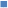 部门支出总体情况 一般公共服务支出   教育支出   社会保障和就业支出   住房保障支出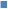 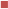 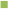 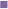 财政拨款收支总体情况500000000                                                                                                                                                 450000000                                                                                                                                                 400000000                                                                                                                                                 350000000                                                                                                                                                 300000000                                                                                                                                                 250000000                                                                                                                                                 200000000                                                                                                                                                 150000000                                                                                                                                                 100000000                                                                                                                                                 50000000                                                                                                                                                 0                                                                                                                                                 收入 上年   当年   MOF_DIV_CODE   AGENCY_CODE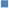 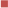 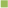 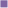 一般公共预算支出情况一般公共预算支出情况一般公共预算支出情况0                20             40             60             80             100            120            140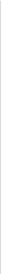 160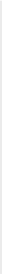 180 人员经费   公用经费   项目支出   结转下年支出   基本支出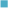 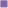 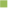 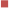 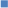  人员经费   公用经费   项目支出   结转下年支出   基本支出 人员经费   公用经费   项目支出   结转下年支出   基本支出一般公共预算基本支出情况.         .人员经费 公用经费一般公共预算“三公”经费安排情况1                                                                                                                                                              0.9                                                                                                                                                              0.8                                                                                                                                                              0.7                                                                                                                                                              0.6                                                                                                                                                              0.5                                                                                                                                                              0.4                                                                                                                                                              0.3                                                                                                                                                              0.2                                                                                                                                                              0.1                                                                                                                                                              0                                                                                                                                                              因公出国（境）经费预算                公务接待费预算              公务用车购置及运行费预算 上年   当年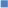 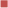 收入收入支出支出项目预算数项    目（按支出功能科目分类）预算数一、一般公共预算拨款207.90一、一般公共服务支出1.811、上级补助0.00二、 外交支出0.002、本级207.90三、国防支出0.00二、政府性基金预算拨款0.00四、公共安全支出0.001、上级补助0.00五、教育支出198.112、本级0.00六、科学技术支出0.00三、国有资本经营预算拨款0.00七、文化旅游体育与传媒支出0.001、上级补助0.00八、 社会保障和就业支出4.312、本级0.00九、 卫生健康支出0.00四、财政专户管理资金收入0.00十、 节能环保支出0.00五、事业收入0.00十一、城乡社区支出0.00六、事业单位经营收入0.00十二、 农林水支出0.00七、上级补助收入0.00十三、交通运输支出0.00八、 附属单位上缴收入0.00十四、资源勘探工业信息等支出0.00九、其他收入0.00十五、 商业服务业等支出0.00十六、金融支出0.00十七、 援助其他地区支出0.00十八、自然资源海洋气象等支出0.00十九、 住房保障支出3.67二十、 粮油物资储备支出0.00二十一、国有资本经营预算支出0.00二十二、 灾害防治及应急管理支出0.00二十三、其他支出0.00二十四、 债务还本支出0.00二十五、 债务付息支出0.00二十六、 债务发行费用支出0.00本年收入合计207.90本年支出合计207.90上年结转结余0.00结转下年支出0.00收入总计207.90支出总计207.90部门（单位） 代码部门（单位） 名称合计本年收入本年收入本年收入本年收入本年收入上年结转结余上年结转结余上年结转结余上年结转结余上年结转结余上年结转结余上年结转结余部门（单位） 代码部门（单位） 名称合计小计一般公共 预算政府性基金 预算国有资本经营预算财政专户管理资金收入单位资金小计一般公共预算政府性基金预算国有资本经 营预算财政专户管理资金收入单位资金12345678910111213合计207.90207. 90207.9 00.000.000.000.000.000.000.000.000.000.00201014207.90207. 90207.9 00.000.000.000.000.000.000.000.000.000.00科目编码部门（单位） 代码部门（单位）名称（功能分类科目名称）合计基本支出项目支出结转下年支出合计207.90155.7052.200201014207.90155.7052.2002012999其他群众团体事务支出1.811.810.0002050201学前教育198.11145.9152.2002080505机关事业单位基本养老保险缴 费支出4.314.310.0002210201住房公积金3.673.670.000收             入收             入支                      出支                      出项目预算数项    目（按支出功能科目分类）预算数一、一般公共预算拨款207.90一、一般公共服务支出1.811、上级补助0.00二、 外交支出0.002、本级207.90三、国防支出0.00二、政府性基金预算拨款0.00四、公共安全支出0.001、上级补助0.00五、教育支出198.112、本级0.00六、科学技术支出0.00三、国有资本经营预算拨款0.00七、文化旅游体育与传媒支出0.001、上级补助0.00八、 社会保障和就业支出4.312、本级0.00九、 卫生健康支出0.00十、 节能环保支出0.00十一、城乡社区支出0.00十二、 农林水支出0.00十三、交通运输支出0.00十四、资源勘探工业信息等支出0.00十五、 商业服务业等支出0.00十六、金融支出0.00十七、 援助其他地区支出0.00十八、自然资源海洋气象等支出0.00十九、 住房保障支出3.67二十、 粮油物资储备支出0.00二十一、国有资本经营预算支出0.00二十二、 灾害防治及应急管理支出0.00二十三、其他支出0.00二十四、 债务还本支出0.00二十五、 债务付息支出0.00二十六、 债务发行费用支出0.00本年收入合计207.90本年支出合计207.90上年结转结余0.00结转下年支出0.00收入总计207.90支出总计207.90科目编码部门（单位） 代码部门（单位）名称（功能分类科目名 称）合计基本支出基本支出基本支出项目支出结转下年支出科目编码部门（单位） 代码部门（单位）名称（功能分类科目名 称）合计小计人员经费公用经费项目支出结转下年支出123456201014207.9 0155. 70153.8 91.8152.2002012999其他群众团体事务 支出1.811.810.001.810.0002050201学前教育198.1 1145. 91145.9 10.0052.2002080505机关事业单位基本 养老保险缴费支出4.314.314.310.000.0002210201住房公积金3.673.673.670.000.000单位名称：环江毛南族自治县下南乡中心幼儿园部门预算支出经济分类科目单位名称：环江毛南族自治县下南乡中心幼儿园部门预算支出经济分类科目单位： 万元本年一般公共预算基本支出单位： 万元本年一般公共预算基本支出单位： 万元本年一般公共预算基本支出科目编码科目名称合计人员经费公用经费合计155.70153.891.81301工资福利支出153.89153.890.0030101基本工资12.2412.240.0030102津贴补贴2.912.910.0030103奖金28.1628.160.0030107绩效工资24.6224.620.0030108机关事业单位基本养老保险缴费4.314.310.0030110职工基本医疗保险缴费1.721.720.0030112其他社会保障缴费0.190.190.0030113住房公积金15.4315.430.0030199其他工资福利支出64.3064.300.00302商品和服务支出1.810.001.8130201办公费0.000.000.0030228工会经费1.810.001.81门（单位） 代码部门（单位）名称“三公”经费“三公”经费“三公”经费“三公”经费“三公”经费“三公”经费门（单位） 代码部门（单位）名称合计因公出国（境）费公务用车购置及运行维护费公务用车购置及运行维护费公务用车购置及运行维护费公务接待费门（单位） 代码部门（单位）名称合计因公出国（境）费小计公务用车运行维护 费公务用车购置费公务接待费1234562010140.000.000.000.000.000.00科目编码部门（单位） 代码部门（单位）名称（功能 分类科目名称）合计基本支出项目支出结转下年支出2012999其他群众团体事务支出0.000.000.000.002050201学前教育0.000.000.000.002080505机关事业单位基本养老保 险缴费支出0.000.000.000.002210201住房公积金0.000.000.000.00科目编码部门（单位） 代码部门（单位）名称（功能 分类科目名称）合计基本支出项目支出结转下年支出科目编码部门（单位） 代码部门（单位）名称（功能 分类科目名称）1234合计0.000.000.000.00单位代码单位名称项目名称预算金额年度绩效目标201014环江毛南族自治县下南乡中心幼 儿园下南中心幼儿园年初预算经费52.20要达到保障幼儿园人员工资支出和幼儿园正常运转的目的，实现合理安排人员工 资、 付日常办公费支出、资本性支出，保障人员工资支出和正常运转,确保资金规